HOS/20190605/IZS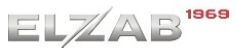 ELZAB SA41-800 ZABRZE, ul. ELZAB 1zmianyserwisu@elzab.plDATA WYPEŁNIENIA: ........../......../..............           dzień/miesiąc/rok ZAWIADOMIENIE PODATNIKA O ZMIANIE PODMIOTU PROWADZĄCEGO SERWISNa podstawie rozporządzenia Ministra Finansów w sprawie kas rejestrujących, z dnia 29 kwietnia 2019r. (D.U. 2019. Poz. 816) §9. 3,4. informuję o zmianie podmiotu prowadzącego serwis kas rejestrujących będących własnością niżej wymienionej firmy, którą reprezentuję.	Oświadczam, że wybrany przeze mnie serwis, na dzień ………/……./…………… widnieje w wykazie udostępnionym przez Ministra Finansów jako upoważniony do serwisowania poniżej wymienionych typów kas oraz, że przedstawiciel firmy serwisowej wyraził na tę okoliczność zgodę.PODATNIK/UŻYTKOWNIK KAS (DRUKAREK):KASY  REJESTRUJĄCE  (w przypadku większej ilości kas, dołączyć zbiorczą listę z poniższymi danymi dla każdej kasy/drukarki):URZĄD  SKARBOWY  (właściwy dla miejsca rozliczania podatku VAT przez podatnika):SERWIS DOTYCHCZASOWY:				  SERWIS PRZEJMUJĄCY OBSŁUGĘ:UWAGA:  Informacje wypełnione błędnie, niekompletnie lub nieczytelnie  będą przyjmowane dopiero po ich poprawie.Niniejszy dokument, po podpisaniu, należy przekazać do FIRMY SERWISOWEJ PRZEJMUJĄCEJ OBSŁUGĘ KAS, która dokona rejestracji w bazie producenta ELZAB oraz powiadomi o zmianie właściwy dla podatnika urząd skarbowy, zgodnie z §53 ww. rozporządzenia. Kopię niniejszego dokumentu należy również firmie dotychczas prowadzącej serwis, w celu aktualizacji dokumentacji serwisu kas.Przyjmuję do wiadomości, że podanie nieprawdziwych danych skutkuje nieważnością zmiany podmiotu prowadzącego serwis.Potwierdzenie reprezentanta podatnikaNIP:Tel.:Email:Nazwa  firmy:Kod pocz.:Miejscowość:Adres:Adres  użytkowania kasy:Adres  użytkowania kasy:1 kasa/drukarka2 kasa/drukarka3 kasa/drukarka4 kasa/drukarkaTyp kasy:Nr fabryczny:Nr unikatowy:Urząd Skarbowy:Nazwa:Nazwa:Nazwa: Adres:Nr:Nazwa  firmy:Nazwa  firmy:Adres  firmy:MiejscowośćAdres  firmy:Miejscowość:Adres  firmy:Adres  firmy:Email:NIP:NIP:Serwisant 1imię,
nazwiskoimię,
nazwiskoNr IDPrzyczyny zmiany serwisu (podać uzasadnienie):Przyczyny zmiany serwisu (podać uzasadnienie):Przyczyny zmiany serwisu (podać uzasadnienie):Serwisant 2imię,
nazwiskoimię,
nazwiskoNr ID.Przyczyny zmiany serwisu (podać uzasadnienie):Przyczyny zmiany serwisu (podać uzasadnienie):Przyczyny zmiany serwisu (podać uzasadnienie):Wypełnia ELZABWypełnia ELZABWypełnia ELZABWypełnia ELZABPrzyczyny zmiany serwisu (podać uzasadnienie):Przyczyny zmiany serwisu (podać uzasadnienie):Przyczyny zmiany serwisu (podać uzasadnienie):Przyczyny zmiany serwisu (podać uzasadnienie):Przyczyny zmiany serwisu (podać uzasadnienie):Przyczyny zmiany serwisu (podać uzasadnienie):Przyczyny zmiany serwisu (podać uzasadnienie):Przyczyny zmiany serwisu (podać uzasadnienie):Przyczyny zmiany serwisu (podać uzasadnienie):Przyczyny zmiany serwisu (podać uzasadnienie):Przyczyny zmiany serwisu (podać uzasadnienie):Przyczyny zmiany serwisu (podać uzasadnienie):Przyczyny zmiany serwisu (podać uzasadnienie):Przyczyny zmiany serwisu (podać uzasadnienie):Przyczyny zmiany serwisu (podać uzasadnienie):